Publicado en España el 17/04/2019 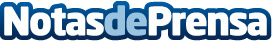 Plan Renove de Maquinaria Agrícola 2019, una oportunidad para agricultores con cisternas de purínLa publicación por el Ministerio de Agricultura del Plan Renove 2019 supone una oportunidad  para los agricultores y ganaderos con cisternas de purín por las facilidades que el ministerio les ofrece para acceder a la subvención para instalar el obligatorio aplicador de purín poniéndolo más fácil que al resto de solicitantes ya que en Marzo de 2020 será obligatorio que todas las cisternas que esparcen purín de porcino y/o vacuno principalmente los lleven instaladosDatos de contacto:juan López PlumedIngeniero Agrónomo978863060Nota de prensa publicada en: https://www.notasdeprensa.es/plan-renove-de-maquinaria-agricola-2019-una Categorias: Ecología Industria Alimentaria http://www.notasdeprensa.es